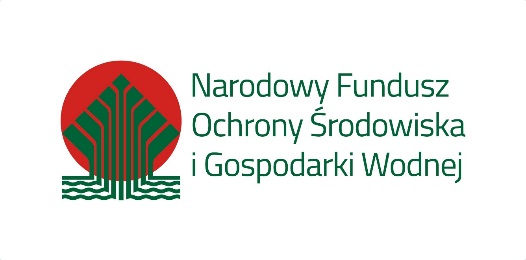 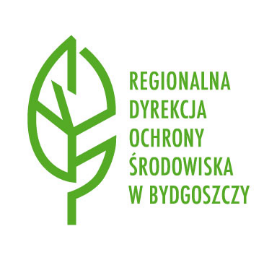 Załącznik nr 1 do umowy .................... z dnia ................2020 r.OPIS PRZEDMIOTU ZAMÓWIENIAdo zadania„Monitoring stanu ochrony i rozmieszczenia przedmiotów ochrony na terenie proponowanym do włączenia do obszaru Natura 2000 Ostoja Brodnicka PLH040036”.Przedmiotem zamówienia jest wykonanie raportu na potrzeby uzyskania aktualnych informacji o rozmieszczeniu, powierzchni i lokalizacji, wraz z oceną stanu zachowania i zagrożeń, siedlisk przyrodniczych i gatunków będących przedmiotami ochrony w obszarze mającym znaczenie dla Wspólnoty Ostoja Brodnicka na terenie proponowanym do włączenia do tego obszaru chronionego oraz propozycji dalszego zarządzania obszarem objętym projektem.Zadanie będzie realizowane w roku 2020.Teren badańKompleks torfowisk i łąk położony na północ od jez. Ciche (działki ewidencyjne nr: 36-40, 99-104, 106-114, częściowo 44/1 obręb Koń, gmina Zbiczno) o powierzchni 11 ha. Dotychczas wykazane walory przyrodnicze terenu:stanowisko lipiennika Loesela Liparis loeselii,siedlisko 7230 (Górskie i nizinne torfowiska zasadowe o charakterze młak, turzycowisk i mechowisk),gatunki roślin: Breidleria pratensis, mszar nastroszony Paludella squarrosa, błyszcze włoskowate Tomentypnum nitens, błotniszek wełnisty Helodium blandowii, kukułka krwista Dactylorhiza incarnata, kruszczyk błotny Epipactis palustris.Siedliska przyrodnicze i gatunki objęte projektem:W trakcie badań należy zweryfikować, czy na przedmiotowym obszarze występują również inne przedmioty ochrony (gatunki roślin i siedliska przyrodnicze, bez gatunków zwierząt) obszaru mającego znaczenie dla Wspólnoty Ostoja Brodnicka zgodnie ze Standardowym Formularzem Danych. Opracowania i dane powstałe w wyniku przedmiotowego projektu muszą obejmować wszystkie stwierdzone przedmioty ochrony obszaru mającego znaczenie dla Wspólnoty Ostoja Brodnicka (siedliska przyrodnicze i gatunki roślin), a także lipiennika Loesela i siedlisko o kodzie 7230. W przypadku stwierdzenia gatunków zwierząt z gatunków wydra Lutra lutra, bóbr Castor fiber, różanka Rhodeus amarus, pachnica dębowa Osmoderma eremita zalecane jest, ale niewymagane przedstawienie danych na ich temat w dokumentacji analogicznie, jak dla gatunków roślin.Zakres prac w ramach przedmiotu zamówienia: Wykonawca dokona wizji terenowej przedmiotowego obszaru i na tej podstawie oraz opierając się na podręcznikach metodycznych Głównego Inspektoratu Ochrony Środowiska, zaproponuje dokładną lokalizację powierzchni badawczych (co zostanie naniesione na mapy) oraz harmonogram badań terenowych. Dokumenty te zostaną przekazane Zamawiającemu w ciągu 15 dni roboczych od dnia podpisania umowy (dopuszcza się rozpoczęcie prac od dnia podpisania umowy, przed przedstawieniem harmonogramu),Zamawiający zgłosi uwagi do dokumentacji w ciągu 5 dni od przedłożenia przez Wykonawcę dokumentacji, o której mowa w pkt 4a.Dopuszcza się możliwość dokonania modyfikacji harmonogramu oraz lokalizacji powierzchni badawczych/transektów w trakcie wykonywania zamówienia pod warunkiem zgłoszenia tych modyfikacji tut. Organowi. Po przesłaniu propozycji modyfikacji e-mailem do sekretariatu tut. Organu dokumentacja zostanie zaakceptowana lub naniesione zostaną poprawki przez tut. Organ w ciągu 7 dni od daty otrzymania propozycji. Wykonawca będzie prowadził badania terenowe zgodnie z metodyką Głównego Inspektoratu Ochrony Środowiska przez okres przewidziany w ww. harmonogramie oraz na zaprojektowanych powierzchniach badawczych. Zweryfikuje wówczas w sposób ostateczny powierzchnię i lokalizację siedlisk przyrodniczych i gatunków roślin będących przedmiotami ochrony w obszarze mającym znaczenie dla Wspólnoty Ostoja Brodnicka, na terenie proponowanym do włączenia do tego obszaru,w wyniku badań powstanie końcowy raport zawierający co najmniej: - metodykę badań terenowych, daty ich prowadzenia, rozmieszczenie powierzchni badawczych/transektów (na mapach), - charakterystykę i rozmieszczenie (w tym zasięg w przypadku płatów siedlisk – na mapach) oraz powierzchnię zinwentaryzowanych siedlisk i liczebność gatunków roślin (lub inne miary stosowane w Państwowym Monitoringu Środowiska) na terenie objętym zamówieniem,- wyniki badań terenowych (karty obserwacji przedmiotu ochrony na stanowisku) na wzorze formularza stosowanym w ramach Państwowego Monitoringu Środowiska,- dla każdego przedmiotu ochrony obszaru mającego znaczenie dla Wspólnoty Ostoja Brodnicka objętego niniejszymi badaniami, ocena stanu zachowania siedlisk oraz określenie stanu ochrony zgodnie z rozporządzeniem Ministra Środowiska z dnia 17 lutego 2010 r. w sprawie sporządzania projektu planu zadań ochronnych dla obszaru Natura 2000 (Dz. U. Nr 34, poz. 186 ze zm.),- identyfikację oraz analizę oddziaływań pozytywnych oraz rzeczywistych i potencjalnych zagrożeń dla inwentaryzowanych płatów siedlisk i gatunków roślin oraz ich opis. Wykonawca ustali listę odziaływań oraz zagrożeń i następnie określi ich charakter oraz wpływ na przedmioty ochrony, dokonując powiązania relacji przyczynowo - skutkowych ze wskaźnikami decydującymi o ich stanie ochrony. Wykonawca zidentyfikuje oddziaływania pozytywne oraz zagrożenia istniejące i potencjalne dla zachowania lub osiągnięcia właściwego stanu ochrony siedlisk przyrodniczych i gatunków, zgodnie z art. 28 ust. 10 pkt 2 ustawy o ochronie przyrody,- wnioski Wykonawcy dotyczące oddziaływań na terenie planowanym do włączenia mogących mieć znaczący negatywny wpływ na przedmioty ochrony obszaru mającego znaczenie dla Wspólnoty Ostoja Brodnicka na terenie objętym projektem,- propozycje dalszego zarządzania obszarem objętym projektem,- ustalenie działań ochronnych dla zinwentaryzowanych płatów siedlisk i gatunków roślin. Wykonawca zaproponuje odpowiednie działania ochronne w odniesieniu do stwierdzonych zagrożeń, które mogą dotyczyć między innymi wykonania określonych jednorazowych bądź powtarzalnych zadań ochrony czynnej, wdrożenia modyfikacji w stosowanych metodach gospodarowania w siedliskach przyrodniczych i siedliskach gatunków roślin, jeżeli obecny ich stan w obszarze został oceniony jako niezadowalający lub zły, utrzymania określonych metod gospodarowania w obrębie siedlisk przyrodniczych i siedlisk gatunków, jeżeli obecny ich stan w obszarze został oceniony jako właściwy.Działania ochronne muszą być indywidualnie zaprojektowane i dostosowane do każdego płatu siedliska/stanowiska gatunku rośliny.Działania ochronne powinny obejmować również działania w zakresie monitoringu stanu ochrony siedlisk i gatunków z określeniem jego lokalizacji i częstotliwości.- minimum 4 fotografie badanego terenu, w tym minimum po 1 fotografii każdego płatu siedliska stanowiącego przedmiot ochrony Ostoi Brodnickiej oraz po 1 fotografii każdego stanowiska rośliny stanowiącego przedmiot ochrony przedmiotowego obszaru Natura 2000 oraz tych gatunków,- dane GIS.Sposób przekazania danych:Dokumentacja ostateczna zostanie przekazana do siedziby Regionalnej Dyrekcji Ochrony Środowiska w Bydgoszczy na w trzech jednakowych egzemplarzach, 3 egzemplarze na płytach CD/DVD oraz 3 egzemplarze w formie wydruku.Sposób opracowania przedmiotu umowy:opracowanie w formie wydruków, powinno spełniać następujące wymagania: - czcionka Times New Roman 12 pkt, marginesy 2,5 cm oraz margines na oprawę dodatkowo 0,5 cm,- format raportu: A4,- raport należy sporządzić w języku polskim,- wydruk dwustronny, dopuszcza się wydruk jednostronny pojedynczych stron, np. w przypadku drukowania obrazów na dużej powierzchni strony;- wydruki cyfrowych map tematycznych w formacie pozwalającym na zachowanie odpowiedniej skali,- dokumentację należy przedłożyć w oprawie umożliwiającej łatwe przeglądanie treści, a uniemożliwiającej wydostawanie się kartek (np. zbindowaną), zawierającą stronę tytułową z podaniem nazwy zadania oraz roku sporządzenia raportu.opracowanie w wersji elektronicznej, powinno zawierać: - cyfrowe warstwy informacyjne dokumentujące lokalizację miejsca badań (powierzchni badawczych, transektów itp.), występowania siedlisk i gatunków roślin (warstwy poligonowe obrazujące granice płatów siedlisk przyrodniczych i siedlisk gatunków roślin, albo w drodze wyjątku warstwy punktowe dla stwierdzeń gatunków roślin) oraz miejsc występowania czynników istotnie wpływających na badane przedmioty ochrony (oddziaływań pozytywnych i zagrożeń) obszaru mającego znaczenie dla Wspólnoty Ostoja Brodnicka na terenie objętym projektem oraz działań ochronnych w oparciu o mapy państwowego zasobu geodezyjnego i kartograﬁcznego;Wymagania:• układ współrzędnych PL-1992 (EPSG: 2180); zapewniona czytelność treści map,• eksport map tematycznych jako raster i zapis ich w formacie PDF wraz z informacją o georeferencji i legendą (skala map nie mniejsza niż 1:5 000),• cyfrowe warstwy wektorowe - format zapisu warstw wektorowych to ESRI shapefile (*.shp),• każdy zbiór danych ma posiadać tzw. metadane, czyli dane o danych. Do metadanych należą m.in. informacje o źródle danych, aktualności, itp.- elektroniczną wersję opracowania tekstowego (DOC lub DOCX lub PDF), - dokumentację fotograficzną, jednoznacznie opisaną, umożliwiającą identyfikację poszczególnych elementów w terenie OznakowanieNa opakowaniach płyt CD/DVD oraz na stronie technicznej (druga strona strony tytułowej) dokumentacji należy umieścić logotypy (w kolorze) Narodowego Funduszu Ochrony Środowiska i Gospodarki Wodnej oraz Regionalnej Dyrekcji Ochrony Środowiska w Bydgoszczy zgodnie z załącznikiem nr 1 do Opisu przedmiotu zamówienia oraz informację „Niniejszy materiał został sfinansowany ze środków Narodowego Funduszu Ochrony Środowiska i Gospodarki Wodnej. Za jego treść odpowiada wyłącznie Regionalny Dyrektor Ochrony Środowiska w Bydgoszczy”.Warunki realizacji zamówieniaWykonawca uzyska we własnym zakresie wszelkie wymagane zezwolenia związane
z realizowanymi pracami i pokryje związane z ich uzyskaniem koszty.Wszelki sprzęt niezbędny do wykonania zadania, w tym komputer i oprogramowanie do opracowania projektu do druku, samochód itp. zapewnia Wykonawca. Jest on również zobowiązany do pokrycia kosztów dojazdów koniecznych do realizacji przedmiotowego zamówienia oraz kosztów materiałów niezbędnych do wykonania zadania, a także wydruków. Wykonawca zapewnia wszystkie elementy, materiały i sprzęt potrzebne do realizacji zadania.Cena zamówienia zawiera wszystkie koszty związane z realizacją zadania m.in. koszt wszystkich urządzeń i materiałów potrzebnych do realizacji zadania. Zamawiający nie ponosi dodatkowych kosztów związanych z zadaniem.Wykonawca zobowiązany jest do udzielania bieżących informacji odnośnie zakresu zrealizowanych i planowanych do realizacji prac nie później niż w terminie 7 dni od daty otrzymania zapytania. Zamawiający zastrzega sobie możliwość kontroli w terenie wyników przeprowadzonych badań, w której zobowiązany jest uczestniczyć w szczególności ekspert wykonujący te badania. Ewentualna kontrola zostanie wykonana w dniu wyznaczonym przez Zamawiającego.Zamawiający zastrzega sobie prawo kontroli sposobu realizacji prac objętych umową, w szczególności prac terenowych, oraz do przekazywania uwag i wniosków na każdym etapie w trakcie realizacji zadania.Termin realizacji zamówienia (sporządzenia ostatecznej wersji dokumentacji): 16 września 2020 r.Harmonogram prac: Wykonawca przedłoży projekt raportu w wersji elektronicznej i papierowej (w jednym egzemplarzu) do dnia 2 września 2020 r.,Zamawiający przedstawi uwagi do otrzymanej dokumentacji – w ciągu 5 dni roboczych od dnia jej otrzymania,Wykonawca przedłoży komplet dokumentacji w formie elektronicznej i papierowej uwzględniającej uwagi Zamawiającego w 3 egzemplarzach w ciągu 5 dni roboczych od dnia otrzymania uwag,Odbiór prac nastąpi do 5 dni od daty otrzymania kompletnej dokumentacji, uwzględniającej wszystkie uwagi zamawiającego, w 3 egzemplarzach w wersji papierowej i w 3 egzemplarzach w wersji elektronicznej.Załączniki do opisu przedmiotu zamówienia: Załącznik nr 1 Wzór logo RDOŚ w Bydgoszczy i NFOŚiGWZałącznik nr 2 Warstwy numeryczne (*.shp) z granicami terenu badańZałącznik nr 3 Mapa terenu badań